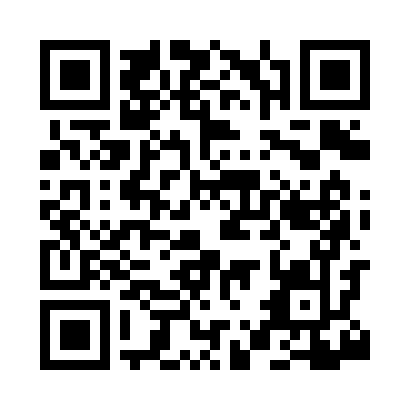 Prayer times for Saint Rosa, Minnesota, USAMon 1 Jul 2024 - Wed 31 Jul 2024High Latitude Method: Angle Based RulePrayer Calculation Method: Islamic Society of North AmericaAsar Calculation Method: ShafiPrayer times provided by https://www.salahtimes.comDateDayFajrSunriseDhuhrAsrMaghribIsha1Mon3:355:341:235:339:1211:112Tue3:355:341:235:339:1211:103Wed3:365:351:235:339:1211:104Thu3:385:351:235:339:1111:095Fri3:395:361:245:339:1111:086Sat3:405:371:245:339:1011:077Sun3:415:381:245:339:1011:068Mon3:425:381:245:339:0911:059Tue3:445:391:245:339:0911:0410Wed3:455:401:245:339:0811:0311Thu3:465:411:255:339:0811:0212Fri3:485:421:255:339:0711:0113Sat3:495:431:255:339:0610:5914Sun3:515:441:255:339:0610:5815Mon3:525:451:255:339:0510:5716Tue3:545:451:255:329:0410:5517Wed3:555:461:255:329:0310:5418Thu3:575:471:255:329:0210:5219Fri3:595:481:255:329:0210:5120Sat4:005:501:255:319:0110:4921Sun4:025:511:255:319:0010:4822Mon4:045:521:255:318:5910:4623Tue4:055:531:255:318:5810:4424Wed4:075:541:255:308:5710:4325Thu4:095:551:255:308:5510:4126Fri4:115:561:255:298:5410:3927Sat4:125:571:255:298:5310:3728Sun4:145:581:255:298:5210:3629Mon4:165:591:255:288:5110:3430Tue4:186:011:255:288:4910:3231Wed4:196:021:255:278:4810:30